  ANEXO 1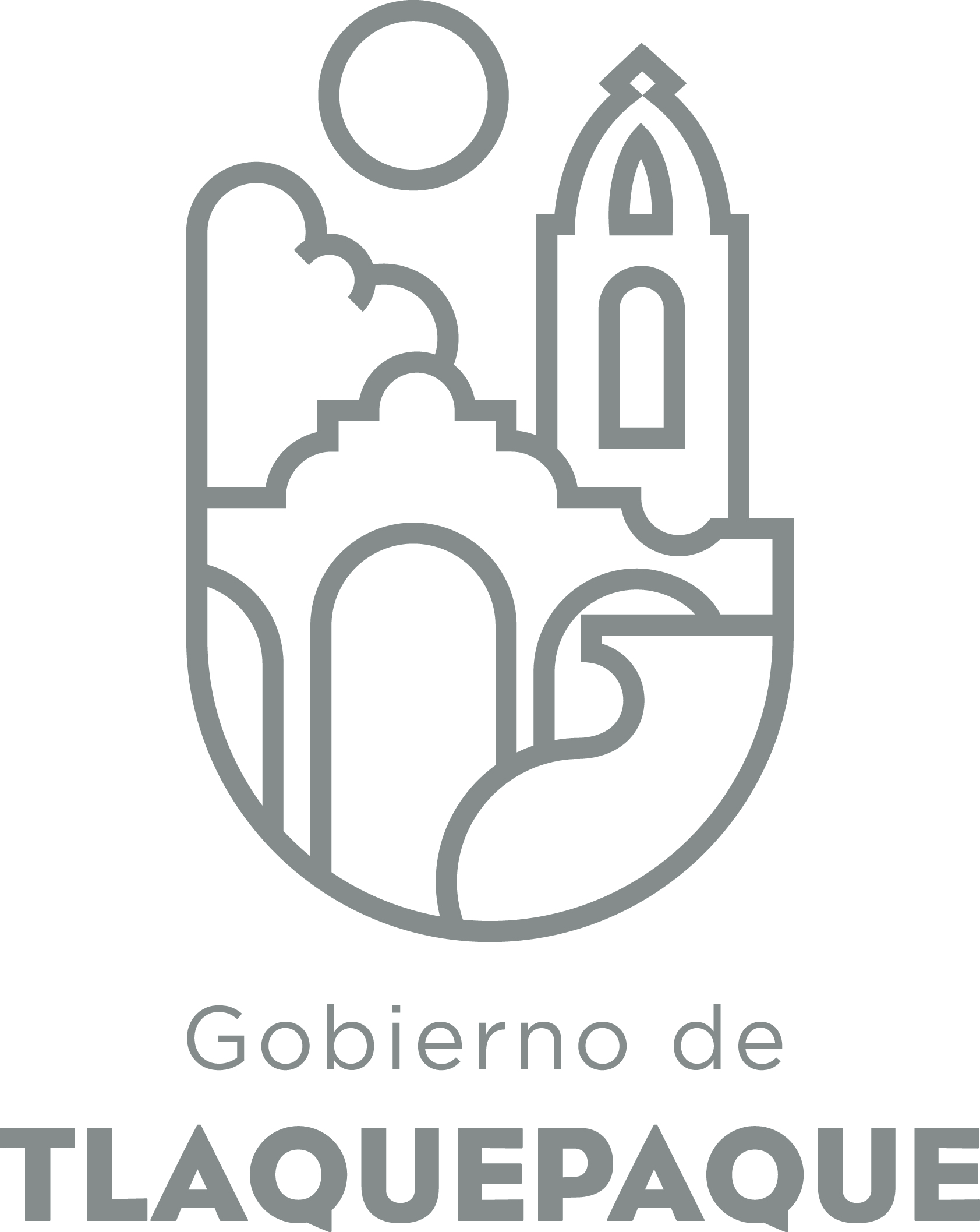 1.- DATOS GENERALESANEXO 22.- OPERACIÓN DE LA PROPUESTARecursos empleados para la realización del Programa/Proyecto/Servicio/Campaña (PPSC)  ANEXO 11.- DATOS GENERALESANEXO 22.- OPERACIÓN DE LA PROPUESTARecursos empleados para la realización del Programa/Proyecto/Servicio/Campaña (PPSC)Firmados y terminados  ANEXO 11.- DATOS GENERALESANEXO 22.- OPERACIÓN DE LA PROPUESTARecursos empleados para la realización del Programa/Proyecto/Servicio/Campaña (PPSC) DIRECCIÓN GENERAL DE POLÍTICAS PÚBLICASCARATULA PARA LA ELABORACIÓN DE PROYECTOS.A)Nombre del programa/proyecto/servicio/campañaA)Nombre del programa/proyecto/servicio/campañaA)Nombre del programa/proyecto/servicio/campañaA)Nombre del programa/proyecto/servicio/campañaDescuentos y exención a personas mayores.Descuentos y exención a personas mayores.Descuentos y exención a personas mayores.Descuentos y exención a personas mayores.Descuentos y exención a personas mayores.Descuentos y exención a personas mayores.EjeEje66B) Dirección o Área ResponsableB) Dirección o Área ResponsableB) Dirección o Área ResponsableB) Dirección o Área ResponsableDirección de IngresosDirección de IngresosDirección de IngresosDirección de IngresosDirección de IngresosDirección de IngresosEstrategiaEstrategia6.26.2C)  Problemática que atiende la propuestaC)  Problemática que atiende la propuestaC)  Problemática que atiende la propuestaC)  Problemática que atiende la propuestaApoyar a este Sector de Ciudadanos Altamente VulnerablesApoyar a este Sector de Ciudadanos Altamente VulnerablesApoyar a este Sector de Ciudadanos Altamente VulnerablesApoyar a este Sector de Ciudadanos Altamente VulnerablesApoyar a este Sector de Ciudadanos Altamente VulnerablesApoyar a este Sector de Ciudadanos Altamente VulnerablesLínea de AcciónLínea de AcciónC)  Problemática que atiende la propuestaC)  Problemática que atiende la propuestaC)  Problemática que atiende la propuestaC)  Problemática que atiende la propuestaApoyar a este Sector de Ciudadanos Altamente VulnerablesApoyar a este Sector de Ciudadanos Altamente VulnerablesApoyar a este Sector de Ciudadanos Altamente VulnerablesApoyar a este Sector de Ciudadanos Altamente VulnerablesApoyar a este Sector de Ciudadanos Altamente VulnerablesApoyar a este Sector de Ciudadanos Altamente VulnerablesNo. de PP EspecialNo. de PP EspecialD) Ubicación Geográfica / Cobertura  de ColoniasD) Ubicación Geográfica / Cobertura  de ColoniasD) Ubicación Geográfica / Cobertura  de ColoniasD) Ubicación Geográfica / Cobertura  de ColoniasTodo el MunicipioTodo el MunicipioTodo el MunicipioTodo el MunicipioTodo el MunicipioTodo el MunicipioVinc al PNDVinc al PNDE) Nombre del Enlace o ResponsableE) Nombre del Enlace o ResponsableE) Nombre del Enlace o ResponsableE) Nombre del Enlace o ResponsableJulio Gutiérrez MartínezJulio Gutiérrez MartínezJulio Gutiérrez MartínezJulio Gutiérrez MartínezJulio Gutiérrez MartínezJulio Gutiérrez MartínezVinc al PEDVinc al PEDF) Objetivo específicoF) Objetivo específicoF) Objetivo específicoF) Objetivo específicoDescuento y exención a Adultos Mayores aplicadoDescuento y exención a Adultos Mayores aplicadoDescuento y exención a Adultos Mayores aplicadoDescuento y exención a Adultos Mayores aplicadoDescuento y exención a Adultos Mayores aplicadoDescuento y exención a Adultos Mayores aplicadoVinc al PMetDVinc al PMetDG) Perfil de la población atendida o beneficiariosG) Perfil de la población atendida o beneficiariosG) Perfil de la población atendida o beneficiariosG) Perfil de la población atendida o beneficiariosApoyar a los Adultos Mayores a 60 AñosApoyar a los Adultos Mayores a 60 AñosApoyar a los Adultos Mayores a 60 AñosApoyar a los Adultos Mayores a 60 AñosApoyar a los Adultos Mayores a 60 AñosApoyar a los Adultos Mayores a 60 AñosApoyar a los Adultos Mayores a 60 AñosApoyar a los Adultos Mayores a 60 AñosApoyar a los Adultos Mayores a 60 AñosApoyar a los Adultos Mayores a 60 AñosH) Tipo de propuestaH) Tipo de propuestaH) Tipo de propuestaH) Tipo de propuestaH) Tipo de propuestaJ) No de BeneficiariosJ) No de BeneficiariosK) Fecha de InicioK) Fecha de InicioK) Fecha de InicioFecha de CierreFecha de CierreFecha de CierreFecha de CierreProgramaCampañaServicioProyectoProyectoHombresMujeres01/01/201801/01/201801/01/201831/12/201831/12/201831/12/201831/12/2018XFedEdoMpioxxxxI) Monto total estimadoI) Monto total estimadoI) Monto total estimado$635,000.00$635,000.00Fuente de financiamientoFuente de financiamientoA) Principal producto esperado (base para el establecimiento de metas) Emisión de Acuerdos y Afectación al SistemaEmisión de Acuerdos y Afectación al SistemaEmisión de Acuerdos y Afectación al SistemaEmisión de Acuerdos y Afectación al SistemaEmisión de Acuerdos y Afectación al SistemaB)Actividades a realizar para la obtención del producto esperado-Revisión y Recepción de Solicitudes- Expedición de Acuerdos                                         -Afectación al Sistema-Revisión y Recepción de Solicitudes- Expedición de Acuerdos                                         -Afectación al Sistema-Revisión y Recepción de Solicitudes- Expedición de Acuerdos                                         -Afectación al Sistema-Revisión y Recepción de Solicitudes- Expedición de Acuerdos                                         -Afectación al Sistema-Revisión y Recepción de Solicitudes- Expedición de Acuerdos                                         -Afectación al SistemaIndicador de Resultados vinculado al PMD según Línea de Acción Indicador vinculado a los Objetivos de Desarrollo Sostenible AlcanceCorto PlazoMediano PlazoMediano PlazoMediano PlazoLargo PlazoAlcanceXC) Valor Inicial de la MetaValor final de la MetaValor final de la MetaNombre del indicadorFormula del indicadorFormula del indicador21,83410% +10% +PorcentajeAcuerdos Emit. 2018 / Acuerdos Emit. 2017 x 100Acuerdos Emit. 2018 / Acuerdos Emit. 2017 x 100Clave de presupuesto determinada en Finanzas para la etiquetación de recursosClave de presupuesto determinada en Finanzas para la etiquetación de recursosClave de presupuesto determinada en Finanzas para la etiquetación de recursosCronograma Anual  de ActividadesCronograma Anual  de ActividadesCronograma Anual  de ActividadesCronograma Anual  de ActividadesCronograma Anual  de ActividadesCronograma Anual  de ActividadesCronograma Anual  de ActividadesCronograma Anual  de ActividadesCronograma Anual  de ActividadesCronograma Anual  de ActividadesCronograma Anual  de ActividadesCronograma Anual  de ActividadesCronograma Anual  de ActividadesD) Actividades a realizar para la obtención del producto esperado201720172017201720172017201720172017201720172017D) Actividades a realizar para la obtención del producto esperadoENEFEBMZOABRMAYJUNJULAGOSEPOCTNOVDICPromociónXXXXXXXXXXXXRecepción y Revisión de SolicitudesXXXXXXXXXXXXEmisión y Notificación de AcuerdosXXXXXXXXXXXXAfectación al SistemaXXXXXXXXXXXXE) Recursos HumanosNúmeroF) Recursos MaterialesNúmero/LitrosTipo de financiamiento del recursoTipo de financiamiento del recursoG) Recursos FinancierosMontoE) Recursos HumanosNúmeroF) Recursos MaterialesNúmero/LitrosProveeduríaFondo RevolventeG) Recursos FinancierosMontoPersonal que participa en éste PPSC9Vehículos empleados para éste PPSC---Monto total del Recurso obtenido mediante el fondo REVOLVENTE que se destina a éste PPSC-Personal que participa en éste PPSC9Combustible mensual que consumen los vehículos empleados para éste PPSC---Monto total del Recurso obtenido mediante el fondo REVOLVENTE que se destina a éste PPSC-Personal que participa en éste PPSC9Computadoras empleadas para éste PPSC8--Monto total del Recurso obtenido mediante el fondo REVOLVENTE que se destina a éste PPSC- DIRECCIÓN GENERAL DE POLÍTICAS PÚBLICASCARATULA PARA LA ELABORACIÓN DE PROYECTOS.A)Nombre del programa/proyecto/servicio/campañaA)Nombre del programa/proyecto/servicio/campañaA)Nombre del programa/proyecto/servicio/campañaA)Nombre del programa/proyecto/servicio/campañaConvenios (pago en parcialidades).Convenios (pago en parcialidades).Convenios (pago en parcialidades).Convenios (pago en parcialidades).Convenios (pago en parcialidades).Convenios (pago en parcialidades).EjeEje66B) Dirección o Área ResponsableB) Dirección o Área ResponsableB) Dirección o Área ResponsableB) Dirección o Área ResponsableDirección de IngresosDirección de IngresosDirección de IngresosDirección de IngresosDirección de IngresosDirección de IngresosEstrategiaEstrategia6.26.2C)  Problemática que atiende la propuestaC)  Problemática que atiende la propuestaC)  Problemática que atiende la propuestaC)  Problemática que atiende la propuestaSituación Económica Difícil que impide a los Contribuyentes cubrir con oportunidad sus ObligacionesSituación Económica Difícil que impide a los Contribuyentes cubrir con oportunidad sus ObligacionesSituación Económica Difícil que impide a los Contribuyentes cubrir con oportunidad sus ObligacionesSituación Económica Difícil que impide a los Contribuyentes cubrir con oportunidad sus ObligacionesSituación Económica Difícil que impide a los Contribuyentes cubrir con oportunidad sus ObligacionesSituación Económica Difícil que impide a los Contribuyentes cubrir con oportunidad sus ObligacionesLínea de AcciónLínea de AcciónC)  Problemática que atiende la propuestaC)  Problemática que atiende la propuestaC)  Problemática que atiende la propuestaC)  Problemática que atiende la propuestaSituación Económica Difícil que impide a los Contribuyentes cubrir con oportunidad sus ObligacionesSituación Económica Difícil que impide a los Contribuyentes cubrir con oportunidad sus ObligacionesSituación Económica Difícil que impide a los Contribuyentes cubrir con oportunidad sus ObligacionesSituación Económica Difícil que impide a los Contribuyentes cubrir con oportunidad sus ObligacionesSituación Económica Difícil que impide a los Contribuyentes cubrir con oportunidad sus ObligacionesSituación Económica Difícil que impide a los Contribuyentes cubrir con oportunidad sus ObligacionesNo. de PP EspecialNo. de PP EspecialD) Ubicación Geográfica / Cobertura  de ColoniasD) Ubicación Geográfica / Cobertura  de ColoniasD) Ubicación Geográfica / Cobertura  de ColoniasD) Ubicación Geográfica / Cobertura  de ColoniasTodo el MunicipioTodo el MunicipioTodo el MunicipioTodo el MunicipioTodo el MunicipioTodo el MunicipioVinc al PNDVinc al PNDE) Nombre del Enlace o ResponsableE) Nombre del Enlace o ResponsableE) Nombre del Enlace o ResponsableE) Nombre del Enlace o ResponsableJulio Gutiérrez MartínezJulio Gutiérrez MartínezJulio Gutiérrez MartínezJulio Gutiérrez MartínezJulio Gutiérrez MartínezJulio Gutiérrez MartínezVinc al PEDVinc al PEDF) Objetivo específicoF) Objetivo específicoF) Objetivo específicoF) Objetivo específicoConvenios y acuerdos firmados y finalizadosConvenios y acuerdos firmados y finalizadosConvenios y acuerdos firmados y finalizadosConvenios y acuerdos firmados y finalizadosConvenios y acuerdos firmados y finalizadosConvenios y acuerdos firmados y finalizadosVinc al PMetDVinc al PMetDG) Perfil de la población atendida o beneficiariosG) Perfil de la población atendida o beneficiariosG) Perfil de la población atendida o beneficiariosG) Perfil de la población atendida o beneficiariosMorosos con Dificultades para cubrir sus ImpuestosMorosos con Dificultades para cubrir sus ImpuestosMorosos con Dificultades para cubrir sus ImpuestosMorosos con Dificultades para cubrir sus ImpuestosMorosos con Dificultades para cubrir sus ImpuestosMorosos con Dificultades para cubrir sus ImpuestosMorosos con Dificultades para cubrir sus ImpuestosMorosos con Dificultades para cubrir sus ImpuestosMorosos con Dificultades para cubrir sus ImpuestosMorosos con Dificultades para cubrir sus ImpuestosH) Tipo de propuestaH) Tipo de propuestaH) Tipo de propuestaH) Tipo de propuestaH) Tipo de propuestaJ) No de BeneficiariosJ) No de BeneficiariosK) Fecha de InicioK) Fecha de InicioK) Fecha de InicioFecha de CierreFecha de CierreFecha de CierreFecha de CierreProgramaCampañaServicioProyectoProyectoHombresMujeres01/01/201801/01/201801/01/201831/12/201831/12/201831/12/201831/12/2018XFedEdoMpioxxxxI) Monto total estimadoI) Monto total estimadoI) Monto total estimado$173,133.00$173,133.00Fuente de financiamientoFuente de financiamientoA) Principal producto esperado (base para el establecimiento de metas) Convenios ElaboradosConvenios ElaboradosConvenios ElaboradosConvenios ElaboradosConvenios ElaboradosB)Actividades a realizar para la obtención del producto esperado-Campaña de Difusión Permanente                                    -Recepción de Solicitudes-Emisión de Acuerdos-Campaña de Difusión Permanente                                    -Recepción de Solicitudes-Emisión de Acuerdos-Campaña de Difusión Permanente                                    -Recepción de Solicitudes-Emisión de Acuerdos-Campaña de Difusión Permanente                                    -Recepción de Solicitudes-Emisión de Acuerdos-Campaña de Difusión Permanente                                    -Recepción de Solicitudes-Emisión de AcuerdosIndicador de Resultados vinculado al PMD según Línea de Acción Indicador vinculado a los Objetivos de Desarrollo Sostenible AlcanceCorto PlazoMediano PlazoMediano PlazoMediano PlazoLargo PlazoAlcanceXC) Valor Inicial de la MetaValor final de la MetaValor final de la MetaNombre del indicadorFormula del indicadorFormula del indicador65231% +31% +PorcentajeConv. 2018 / Conv. 2017 x 100Conv. 2018 / Conv. 2017 x 100Clave de presupuesto determinada en Finanzas para la etiquetación de recursosClave de presupuesto determinada en Finanzas para la etiquetación de recursosClave de presupuesto determinada en Finanzas para la etiquetación de recursosCronograma Anual  de ActividadesCronograma Anual  de ActividadesCronograma Anual  de ActividadesCronograma Anual  de ActividadesCronograma Anual  de ActividadesCronograma Anual  de ActividadesCronograma Anual  de ActividadesCronograma Anual  de ActividadesCronograma Anual  de ActividadesCronograma Anual  de ActividadesCronograma Anual  de ActividadesCronograma Anual  de ActividadesCronograma Anual  de ActividadesD) Actividades a realizar para la obtención del producto esperado201720172017201720172017201720172017201720172017D) Actividades a realizar para la obtención del producto esperadoENEFEBMZOABRMAYJUNJULAGOSEPOCTNOVDICCampaña de Difusión PermanenteXXXXXXXXXXXXRecepción y Revisión de SolicitudesXXXXXXXXXXXXEmisión de AcuerdosXXXXXXXXXXXXE) Recursos HumanosNúmeroF) Recursos MaterialesNúmero/LitrosTipo de financiamiento del recursoTipo de financiamiento del recursoG) Recursos FinancierosMontoE) Recursos HumanosNúmeroF) Recursos MaterialesNúmero/LitrosProveeduríaFondo RevolventeG) Recursos FinancierosMontoPersonal que participa en éste PPSC5Vehículos empleados para éste PPSC---Monto total del Recurso obtenido mediante el fondo REVOLVENTE que se destina a éste PPSC-Personal que participa en éste PPSC5Combustible mensual que consumen los vehículos empleados para éste PPSC---Monto total del Recurso obtenido mediante el fondo REVOLVENTE que se destina a éste PPSC-Personal que participa en éste PPSC5Computadoras empleadas para éste PPSC3--Monto total del Recurso obtenido mediante el fondo REVOLVENTE que se destina a éste PPSC- DIRECCIÓN GENERAL DE POLÍTICAS PÚBLICASCARATULA PARA LA ELABORACIÓN DE PROYECTOS.A)Nombre del programa/proyecto/servicio/campañaA)Nombre del programa/proyecto/servicio/campañaA)Nombre del programa/proyecto/servicio/campañaA)Nombre del programa/proyecto/servicio/campañaPrograma Integral de Recaudación de predial, convenios, multas, mercados municipales, tianguis y agua potable.Programa Integral de Recaudación de predial, convenios, multas, mercados municipales, tianguis y agua potable.Programa Integral de Recaudación de predial, convenios, multas, mercados municipales, tianguis y agua potable.Programa Integral de Recaudación de predial, convenios, multas, mercados municipales, tianguis y agua potable.Programa Integral de Recaudación de predial, convenios, multas, mercados municipales, tianguis y agua potable.Programa Integral de Recaudación de predial, convenios, multas, mercados municipales, tianguis y agua potable.EjeEje66B) Dirección o Área ResponsableB) Dirección o Área ResponsableB) Dirección o Área ResponsableB) Dirección o Área ResponsableDirección de IngresosDirección de IngresosDirección de IngresosDirección de IngresosDirección de IngresosDirección de IngresosEstrategiaEstrategia6.26.2C)  Problemática que atiende la propuestaC)  Problemática que atiende la propuestaC)  Problemática que atiende la propuestaC)  Problemática que atiende la propuestaInsuficientes Recursos para atender las Necesidades y Demanda Creciente de Servicios e Infraestructura de los TlaquepaquensesInsuficientes Recursos para atender las Necesidades y Demanda Creciente de Servicios e Infraestructura de los TlaquepaquensesInsuficientes Recursos para atender las Necesidades y Demanda Creciente de Servicios e Infraestructura de los TlaquepaquensesInsuficientes Recursos para atender las Necesidades y Demanda Creciente de Servicios e Infraestructura de los TlaquepaquensesInsuficientes Recursos para atender las Necesidades y Demanda Creciente de Servicios e Infraestructura de los TlaquepaquensesInsuficientes Recursos para atender las Necesidades y Demanda Creciente de Servicios e Infraestructura de los TlaquepaquensesLínea de AcciónLínea de AcciónC)  Problemática que atiende la propuestaC)  Problemática que atiende la propuestaC)  Problemática que atiende la propuestaC)  Problemática que atiende la propuestaInsuficientes Recursos para atender las Necesidades y Demanda Creciente de Servicios e Infraestructura de los TlaquepaquensesInsuficientes Recursos para atender las Necesidades y Demanda Creciente de Servicios e Infraestructura de los TlaquepaquensesInsuficientes Recursos para atender las Necesidades y Demanda Creciente de Servicios e Infraestructura de los TlaquepaquensesInsuficientes Recursos para atender las Necesidades y Demanda Creciente de Servicios e Infraestructura de los TlaquepaquensesInsuficientes Recursos para atender las Necesidades y Demanda Creciente de Servicios e Infraestructura de los TlaquepaquensesInsuficientes Recursos para atender las Necesidades y Demanda Creciente de Servicios e Infraestructura de los TlaquepaquensesNo. de PP EspecialNo. de PP EspecialD) Ubicación Geográfica / Cobertura  de ColoniasD) Ubicación Geográfica / Cobertura  de ColoniasD) Ubicación Geográfica / Cobertura  de ColoniasD) Ubicación Geográfica / Cobertura  de ColoniasTodo el MunicipioTodo el MunicipioTodo el MunicipioTodo el MunicipioTodo el MunicipioTodo el MunicipioVinc al PNDVinc al PNDE) Nombre del Enlace o ResponsableE) Nombre del Enlace o ResponsableE) Nombre del Enlace o ResponsableE) Nombre del Enlace o ResponsableJulio Gutiérrez MartínezJulio Gutiérrez MartínezJulio Gutiérrez MartínezJulio Gutiérrez MartínezJulio Gutiérrez MartínezJulio Gutiérrez MartínezVinc al PEDVinc al PEDF) Objetivo específicoF) Objetivo específicoF) Objetivo específicoF) Objetivo específicoPrograma Difundido para incrementar el Índice de recaudación Incrementar el índice de recaudación MunicipalPrograma Difundido para incrementar el Índice de recaudación Incrementar el índice de recaudación MunicipalPrograma Difundido para incrementar el Índice de recaudación Incrementar el índice de recaudación MunicipalPrograma Difundido para incrementar el Índice de recaudación Incrementar el índice de recaudación MunicipalPrograma Difundido para incrementar el Índice de recaudación Incrementar el índice de recaudación MunicipalPrograma Difundido para incrementar el Índice de recaudación Incrementar el índice de recaudación MunicipalVinc al PMetDVinc al PMetDG) Perfil de la población atendida o beneficiariosG) Perfil de la población atendida o beneficiariosG) Perfil de la población atendida o beneficiariosG) Perfil de la población atendida o beneficiariosAl 100% de ContribuyentesAl 100% de ContribuyentesAl 100% de ContribuyentesAl 100% de ContribuyentesAl 100% de ContribuyentesAl 100% de ContribuyentesAl 100% de ContribuyentesAl 100% de ContribuyentesAl 100% de ContribuyentesAl 100% de ContribuyentesH) Tipo de propuestaH) Tipo de propuestaH) Tipo de propuestaH) Tipo de propuestaH) Tipo de propuestaJ) No de BeneficiariosJ) No de BeneficiariosK) Fecha de InicioK) Fecha de InicioK) Fecha de InicioFecha de CierreFecha de CierreFecha de CierreFecha de CierreProgramaCampañaServicioProyectoProyectoHombresMujeres01/01/201801/01/201801/01/201831/12/201831/12/201831/12/201831/12/2018XFedEdoMpioxxxxI) Monto total estimadoI) Monto total estimadoI) Monto total estimado$8,926,097.00$8,926,097.00Fuente de financiamientoFuente de financiamientoA) Principal producto esperado (base para el establecimiento de metas) Incremento de Pagos de Predial, Agua Potable, Licencias de Giros, Mercados, Tianguis, Multas, Transmisiones PatrimonialesIncremento de Pagos de Predial, Agua Potable, Licencias de Giros, Mercados, Tianguis, Multas, Transmisiones PatrimonialesIncremento de Pagos de Predial, Agua Potable, Licencias de Giros, Mercados, Tianguis, Multas, Transmisiones PatrimonialesIncremento de Pagos de Predial, Agua Potable, Licencias de Giros, Mercados, Tianguis, Multas, Transmisiones PatrimonialesIncremento de Pagos de Predial, Agua Potable, Licencias de Giros, Mercados, Tianguis, Multas, Transmisiones PatrimonialesB)Actividades a realizar para la obtención del producto esperado-Emisión de Estados de Cuenta Predial (100,000)-Notificaciones                    -Requerimientos de Pago-Emisión de Estados de Cuenta Predial (100,000)-Notificaciones                    -Requerimientos de Pago-Emisión de Estados de Cuenta Predial (100,000)-Notificaciones                    -Requerimientos de Pago-Emisión de Estados de Cuenta Predial (100,000)-Notificaciones                    -Requerimientos de Pago-Emisión de Estados de Cuenta Predial (100,000)-Notificaciones                    -Requerimientos de PagoIndicador de Resultados vinculado al PMD según Línea de Acción Indicador vinculado a los Objetivos de Desarrollo Sostenible AlcanceCorto PlazoMediano PlazoMediano PlazoMediano PlazoLargo PlazoAlcanceXC) Valor Inicial de la MetaValor final de la MetaValor final de la MetaNombre del indicadorFormula del indicadorFormula del indicador196,674,750216,342,225216,342,225Incremento en un 10% en la recaudaciónRec. 2018/ Rec. 2017 x 100Rec. 2018/ Rec. 2017 x 100Clave de presupuesto determinada en Finanzas para la etiquetación de recursosClave de presupuesto determinada en Finanzas para la etiquetación de recursosClave de presupuesto determinada en Finanzas para la etiquetación de recursosCronograma Anual  de ActividadesCronograma Anual  de ActividadesCronograma Anual  de ActividadesCronograma Anual  de ActividadesCronograma Anual  de ActividadesCronograma Anual  de ActividadesCronograma Anual  de ActividadesCronograma Anual  de ActividadesCronograma Anual  de ActividadesCronograma Anual  de ActividadesCronograma Anual  de ActividadesCronograma Anual  de ActividadesCronograma Anual  de ActividadesD) Actividades a realizar para la obtención del producto esperado201720172017201720172017201720172017201720172017D) Actividades a realizar para la obtención del producto esperadoENEFEBMZOABRMAYJUNJULAGOSEPOCTNOVDICPromoción de PagoXXXXXXXXXXXXEntrega de Estados de CuentaXNotificaciones de PagoXXXXXXXXXXXRequerimientos de PagoXXXXXXXXXXActualización de PadronesXXE) Recursos HumanosNúmeroF) Recursos MaterialesNúmero/LitrosTipo de financiamiento del recursoTipo de financiamiento del recursoG) Recursos FinancierosMontoE) Recursos HumanosNúmeroF) Recursos MaterialesNúmero/LitrosProveeduríaFondo RevolverteG) Recursos FinancierosMontoPersonal que participa en éste PPSC98Vehículos empleados para éste PPSC---Monto total del Recurso obtenido mediante el fondo REVOLVENTE que se destina a éste PPSC$108,717.00Personal que participa en éste PPSC98Combustible mensual que consumen los vehículos empleados para éste PPSC---Monto total del Recurso obtenido mediante el fondo REVOLVENTE que se destina a éste PPSC$108,717.00Personal que participa en éste PPSC98Computadoras empleadas para éste PPSC75--Monto total del Recurso obtenido mediante el fondo REVOLVENTE que se destina a éste PPSC$108,717.00